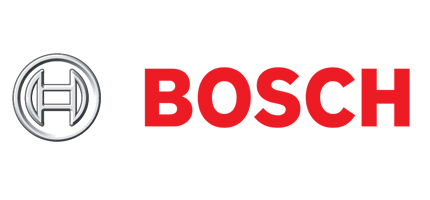 İŞ YERİ EĞİTİMİ VE STAJ BAŞVURU 1. SINIF İKİNCİ ÖĞRETİM ÖĞRENCİLERİ12/04/2019 CUMAB BLOK ELEKTRİK LABORATUARIBOSCH İNSAN KAYNAKLARI YÖNETİCİLERİNDEN SAYIN MERVE CÖMERTEL YENİ DÖNEM İÇİN BAŞVURULARI TOPLAMAK ÜZERE 12/04/2019 CUMA GÜNÜ OKULUMUZDA OLACAKTIR. İLGİLENEN ÖĞRENCİLERİMİZİN PROGRAMLARINA GÖRE BELİRTİLEN SAATTE ELEKTRİK LABORATUARINDA BULUNMALARI ÖNEMLE DUYURULUR. PROGRAMKONTENJANBİLGİSAYAR P. 3BİLGİSAYARLI ÇİZİM (TEKNİK LİSE MAKİNE ÇIKIŞLI)2ELEKTRİK4ELEKTRONİK10İŞ SAĞLIĞI VE GÜVENLİĞİ6MAKİNE-OTOMOTİV-MEKATRONİK34PROGRAMSAATYERBİLGİSAYAR P. ELEKTRONİK T. MEKATRONİK14:00B BLOK ELEKTRİK LAB.ELEKTRİKİŞ SAĞLIĞI VE GÜVENLİĞİMAKİNEOTOMOTİV16:00B BLOK ELEKTRİK LAB.